MINUTES OF THE MEETING OF THE PLANNING AND ENVIRONMENT COMMITTEE OF ABERTILLERY AND LLANHILLETH COMMUNITY COUNCIL (ALCC) HELD ON 26 JANUARY 2022 AT 7.00pmin the Council Chamber at Council Offices, Mitre Street, Abertillery.PRESENTCouncillors: Mark Lewis (Chair); Barrie Page; Rob Phillips; Nick Simmons; Glyn Smith.Officers: David Cartwright (Clerk)APOLOGIES FOR ABSENCE AND WELCOMESNone.DECLARATIONS OF INTEREST OR DISPENSATIONSNone.MINUTES – 30 NOVEMBER 2021The Committee RESOLVED to confirm the minutes as a correct record.40. 	ABERTILLERY THURSDAY MARKETThe Committee discussed the possibility of using budgeted ‘Shop Local’ funding to support the expansion of the current market through liaison with Green Top Events.41.	DEFIBRILLATORSThe Committee discussed proposals to site a defibrillator at Howell Griffiths Court and the provision of direction signage.42.	TRINITY CHAPELThe Committee asked the Clerk to enquire about the current situation regarding the proposed relocation of Abertillery Library.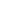 43.	EVENTSThe Committee discussed liaison with Blaenau Gwent County Borough Council regarding proposals to stage a regular car boot sale in the Abertillery multi-storey car park in order to drive footfall to the town centre on Sundays and the possibility of staging a community Halloween event.44.	CAR PARKINGThe Committee discussed contacting Blaenau Gwent County Borough Council and Gwent Police regarding the enforcement of parking restrictions in Abertillery.45.	NOTICEBOARD PROVISIONThe Committee asked the Clerk to provide examples and indicative costs for community noticeboards and for the possible use of electronic noticeboards in public spaces such as GP surgeries.46.	‘THIS IS ABERTILLERY’ VIDEOThe Committee discussed whether it would be possible to obtain YouTube analytics for the video.SUBWAY MURALCouncillor Rob Phillips reported that the restoration and maintenance of the mural would be discussed at the February meeting of Ffrindiau Tyleri. TOWN IN BLOOMThe Committee noted that the initiative had secured increased funding in the Council’s 2022-23 budget.The meeting ended at 8.20 p.m.Signed as a correct record by the Chair……………………………………………………………Minutes produced by David Cartwright, Clerk.